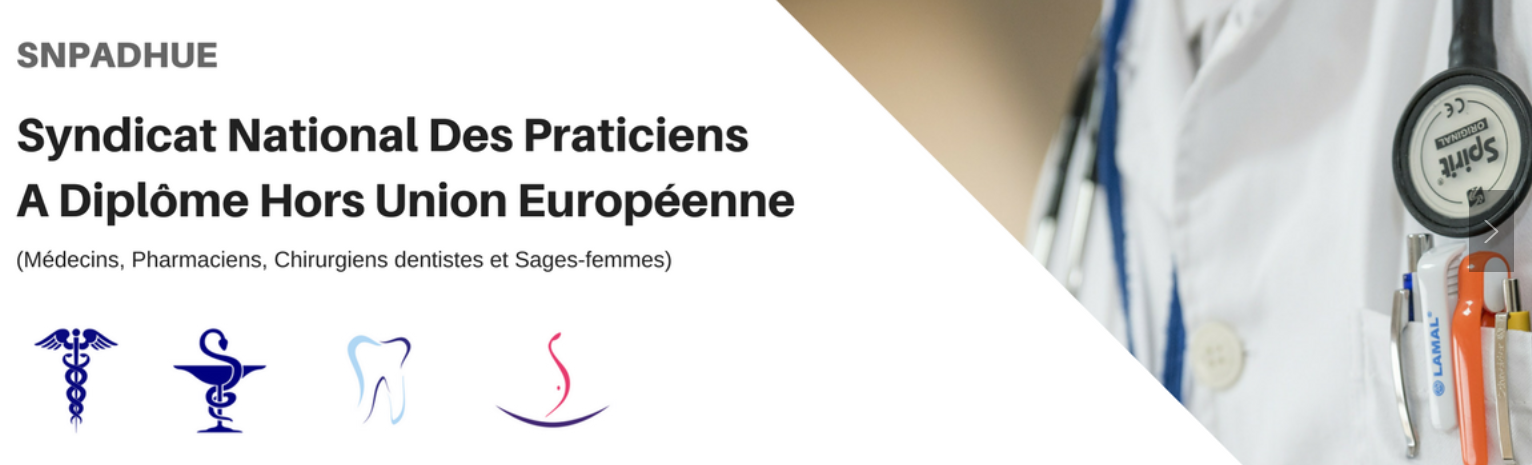 Le bureau National du SNPADHUE appelle ses adhérents, à jour de cotisation pour 2019, à son  assemblée générale annuelle le samedi 27 Avril 2019.Afin d’optimiser l’organisation de cette assemblée, ce formulaire doit être impérativement complété et retourné par courrier électronique par l’ensemble des adhérents, avant la date du 25 Avril 2019, à l’adresse suivante : president@snpadhue.comNom : …………………………………………………………………………………………….Prénom : …………………………………………………………………………………………Adresse : …………………………………………………………………………………………Téléphone : ……………………………………………………………………………………...Courriel : ………………………………………………………………………………………..Membre du SNPADHUE à jour de ma cotisation 2019    J’assiste personnellement à l’Assemblée générale du samedi 27 Avril 2019.    Je n’assiste pas à l’AG du 27 Avril 2019 mais donne pouvoir au président ( ou au vice-président en l’absence du président) de me représenter et de voter en mon nom pour toutes les résolutions soumises à l’assemblée    Je n’assiste pas à l’AG du 27 Avril 2019 mais donne pouvoir à, .………………………………….., membre du SNPADHUE et présent à l’Assemblée, de me représenter et de voter en mon nom pour toutes les résolutions soumises à l’Assemblée.ASSEMBLEE GENERALE DU SNPADHUE27 Avril 2019FIAP - PARIS